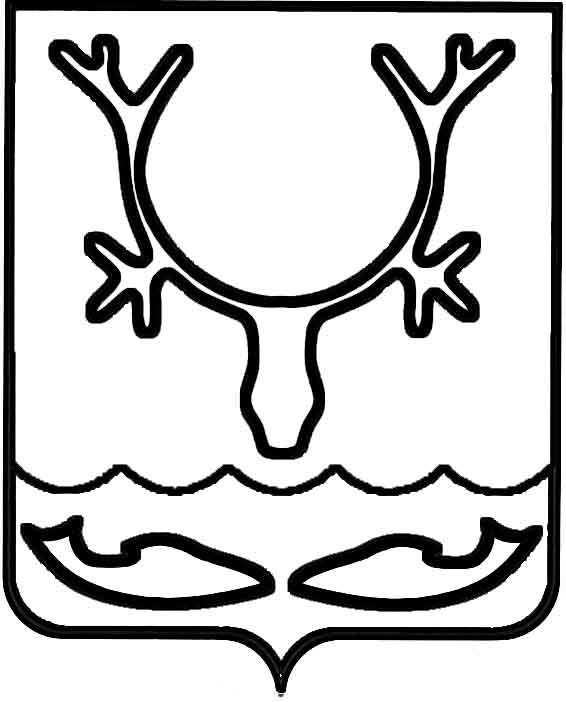 Администрация МО "Городской округ "Город Нарьян-Мар"ПОСТАНОВЛЕНИЕот “____” __________________ № ____________		г. Нарьян-МарОб утверждении административного регламента по предоставлению муниципальной услуги "Предоставление информации об объектах культурного наследия местного значения" В соответствии с Федеральным законом от 27.07.2010 № 210-ФЗ                      "Об организации предоставления государственных и муниципальных услуг", постановлениями Администрации МО "Городской округ "Город Нарьян-Мар"              от 13.02.2012 № 247 "О разработке и утверждении административных регламентов исполнения муниципальных функций и административных регламентов предоставления муниципальных услуг", от 26.01.2016 № 65 "Об утверждении Перечня муниципальных услуг, предоставляемых Администрацией МО "Городской округ "Город Нарьян-Мар" Администрация МО "Городской округ "Город                  Нарьян-Мар" (ред. от 07.09.2016 № 967)П О С Т А Н О В Л Я Е Т :1.	Утвердить административный регламент по предоставлению муниципальной услуги "Предоставление информации об объектах культурного наследия местного значения" (Приложение).2.	Признать утратившими силу постановления Администрации                                 МО "Городской округ "Город Нарьян-Мар":-	от 28.05.2012 № 1097 "Предоставление информации об объектах культурного наследия местного значения",  -	от 05.07.2012 № 1449 "О внесении изменений в постановление Администрации МО "Городской округ "Город Нарьян-Мар" от 28.05.2012 № 1097", -	от 28.11.2012 № 2460 "О внесении изменений в постановление Администрации МО "Городской округ "Город Нарьян-Мар" от 28.05.2012 № 1097",-	от 11.12.2013 № 2802 "О внесении изменений в административный регламент по предоставлению муниципальной услуги "Предоставление информации                    об объектах культурного наследия местного значения",-	от 14.07.2014 № 1729 "О внесении изменений в административный регламент по предоставлению муниципальной услуги "Предоставление информации об объектах культурного наследия местного значения", -	от 21.07.2016 № 831 "О внесении изменений в административный регламент по предоставление муниципальной услуги "Предоставление информации об объектах культурного наследия местного значения".3.	Настоящее постановление вступает в силу с момента его официального опубликования.Приложениек постановлению АдминистрацииМО "Городской округ "Город Нарьян-Мар" от 22.11.2017 № 1302Административный регламентпредоставления муниципальной услуги"Предоставление информации об объектах культурного наследия местного значения"Раздел IОбщие положенияПредмет регулирования административного регламентаАдминистративный регламент определяет стандарт и порядок предоставления муниципальной услуги "Предоставление информации об объектах культурного наследия местного значения" (далее – муниципальная услуга, Административный регламент).Круг заявителейМуниципальная услуга предоставляется физическим и юридическим лицам (далее – заявители).Требования к порядку информированияо предоставлении муниципальной услугиИнформация об органе местного самоуправления, предоставляющем муниципальную услугу, его структурном подразделении, предоставляющем муниципальную услугу:1) Администрация МО "Городской округ "Город Нарьян-Мар" (далее – Администрация).Место нахождения (почтовый адрес) Администрации: 166000, Ненецкий автономный округ, г. Нарьян-Мар, ул. Ленина, д. 12.Справочный телефон Администрации: (81853) 4-20-69.Адрес официального сайта Администрации в информационно-телекоммуникационной сети "Интернет" (далее – сеть "Интернет"): www.adm-nmar.ru. Адрес электронной почты (e-mail) Администрации: goradm@atnet.ru.График приема посетителей:Понедельник – четверг с 8.30 до 17.30, перерыв с 12.30 до 13.30, пятница                       с 8.30 до 12.30, суббота и воскресенье – выходные дни.2) Отдел организационной работы и общественных связей управления организационно-информационного обеспечения Администрации МО "Городской округ "Город Нарьян-Мар". Место нахождения: 166000, Ненецкий автономный округ, г. Нарьян-Мар,                    ул. Ленина 12, кабинет № 31.Справочный телефон: (81853) 4-34-63.Адрес электронной почты (e-mail): orginf@adm-nmar.ruГрафик приема посетителей:Понедельник – четверг с 8.30 до 17.30, перерыв с 12.30 до 13.30, пятница                        с 8.30 до 12.30, суббота и воскресенье – выходные дни.Отдел обеспечивает информирование об услуге:при личном обращении заявителя;с использованием почтовой, телефонной связи;посредством электронной почты;через официальный сайт www.adm-nmar.ru., Единый портал государственных и муниципальных услуг (функций) (gosuslugi.ru) (далее – Единый портал)                                  и Региональный портал государственных и муниципальных услуг (uslugi.adm-nao.ru) (далее – Региональный портал) в сети "Интернет";на информационных стендах в местах для информирования, предназначенных для ознакомления заявителей с информационными материалами.На Едином портале, Региональном портале, официальном сайте Администрации размещается следующая информация:1) исчерпывающий перечень документов, необходимых для предоставления муниципальной услуги, требования к оформлению указанных документов, а также перечень документов, которые заявитель вправе представить по собственной инициативе;2) круг заявителей;3) срок предоставления муниципальной услуги;4) результаты предоставления муниципальной услуги, порядок представления документа, являющегося результатом предоставления муниципальной  услуги;5) размер государственной пошлины, взимаемой за предоставление муниципальной услуги;6) исчерпывающий перечень оснований для приостановления или отказа                          в предоставлении муниципальной услуги;7) о праве заявителя на досудебное (внесудебное) обжалование действий (бездействия) и решений, принятых (осуществляемых) в ходе предоставления муниципальной  услуги;8) формы заявлений (уведомлений, сообщений), используемые при предоставлении муниципальной услуги.Информация на Едином портале, Региональном портале о порядке и сроках предоставления муниципальной услуги на основании сведений, содержащихся                              в подсистеме "Реестр государственных и муниципальных услуг (функций) Ненецкого автономного округа" государственной информационной системы Ненецкого автономного округа "Информационная система по предоставлению государственных и муниципальных услуг", предоставляется заявителю бесплатно.Доступ к информации о сроках и порядке предоставления муниципальной услуги осуществляется без выполнения заявителем каких-либо требований, в том числе без использования программного обеспечения, установка которого                                 на технические средства заявителя требует заключения лицензионного или иного соглашения с правообладателем программного обеспечения, предусматривающего взимание платы, регистрацию или авторизацию заявителя, или предоставление им персональных данных.Прием и консультирование (лично или по телефону) должны проводиться корректно и внимательно по отношению к заявителю. Заявители могут обратиться                        за консультацией в течение установленного рабочего времени. При консультировании заявителю дается точный и исчерпывающий ответ на поставленные вопросы.Консультации предоставляются по следующим вопросам:перечень документов, необходимых для предоставления муниципальной услуги, комплектность (достаточность) представляемых документов;источник получения документов, необходимых для предоставления муниципальной услуги;время приема и выдачи документов;место нахождения органов местного самоуправления, обращение в которые необходимо для получения муниципальной услуги, а также многофункциональных центров предоставления государственных и муниципальных услуг;сроки предоставления муниципальной услуги;порядок обжалования действий (бездействия) и решений, осуществляемых и принимаемых в ходе предоставления муниципальной услуги.Ответы на вопросы, перечень которых установлен пунктом 7 Административного регламента, при обращении заявителей по электронной почте, направляются на электронный адрес заявителя в срок, не превышающий 2 рабочих дней с момента поступления обращения.Ответ на письменное обращение заявителя направляется по почте на указанный им адрес в срок, не превышающий 30 дней со дня регистрации обращения.Информация о месте нахождения Администрации, почтовом и электронном адресах для направления обращений, справочных телефонах, графике работы, порядке предоставления муниципальной услуги, рекомендации по составлению заявления на предоставление информации об объектах культурного наследия местного значения размещаются:на стендах Администрации;на официальном сайте (официальных сайтах) Администрации;на Едином портале: gosuslugi.ru;на Региональном портале: uslugi.adm-nao.ru.В любое время со дня приема документов до получения результатов предоставления муниципальной услуги заявитель имеет право на получение сведений о ходе предоставления муниципальной услуги по письменному обращению, телефону, электронной почте, лично или в личном кабинете на Региональном портале. Заявителю предоставляются сведения о том, на каком этапе (в процессе какой процедуры) находится его заявление.Раздел IIСтандарт предоставления муниципальной услугиНаименование муниципальной  услугиНаименование муниципальной услуги – Предоставление информации                          об объектах культурного наследия местного значения.Наименование органа местного самоуправления, предоставляющего муниципальную услугуМуниципальная услуга предоставляется Администрацией МО "Городской округ "Город Нарьян-Мар" в лице отдела организационной работы и общественных связей управления организационно-информационного обеспечения Администрации МО "Городской округ "Город Нарьян-Мар" (далее – отдел организационной работы и общественных связей).Органы, обращение в которые необходимо для предоставления муниципальной услугиИные органы, участвующие в предоставлении муниципальной услуги, отсутствуют.Администрация не вправе требовать от заявителя осуществления действий,                  в том числе согласований, необходимых для получения муниципальной услуги,                          и связанных с обращением в органы местного самоуправления, организации, указанные в пункте 13 Административного регламента. Описание результата предоставления муниципальной услугиРезультатами предоставления муниципальной услуги являются: предоставление информации об объектах культурного наследия местного значения; письменное уведомление об отказе заявителю в предоставлении муниципальной услуги.Документы, являющиеся результатамипредоставления муниципальной услуги Документы, предоставляемые заявителю по завершению предоставления муниципальной услуги:письменный ответ, содержащий информацию об объектах культурного наследия местного значения;письменное уведомление об отказе заявителю в предоставлении муниципальной услуги.Документ, являющийся результатом предоставления муниципальной услуги,                   по выбору заявителя может быть представлен в форме документа на бумажном носителе, а также в форме электронного документа, подписанного уполномоченным должностным лицом с использованием усиленной квалифицированной электронной подписи.Срок предоставления муниципальной  услугиСрок предоставления муниципальной  услуги составляет не более 30 дней                   с момента регистрации поступившего заявления.Срок предоставления муниципальной услуги исчисляется со дня подачи заявителем заявления и необходимых документов непосредственно в Администрацию, либо со дня предъявления оригиналов документов непосредственно в Администрацию в случае формирования заявления с использованием Регионального портала.В случае направления заявления и документов, необходимых                                       для предоставления муниципальной услуги заказным почтовым отправлением                               с уведомлением о вручении, срок предоставления муниципальной услуги исчисляется со дня поступления данных документов в Администрацию.Срок выдачи (направления) документов, являющихся результатом предоставления муниципальной  услугиДокумент, являющийся результатом предоставления муниципальной услуги, в течение 1 рабочего дня со дня его оформления направляется заявителю в личный кабинет  на Региональный портал.            По желанию заявителя документ, являющийся результатом предоставления муниципальной услуги, в течение 3 рабочих дней со дня его оформления может быть вручен на бумажном носителе непосредственно в Администрации. В случае невозможности вручения документа в Администрации в установленный срок ответственный исполнитель направляет документ заявителю заказным почтовым отправлением.Перечень нормативных правовых актов, регулирующих отношения, возникающие в связи с предоставлением муниципальной  услугиПредоставление муниципальной услуги осуществляется в соответствии с:Конституцией Российской Федерации от 12.12.1993 ("Российская газета", 25.12.1993, № 237);Гражданским кодексом Российской Федерации ("Собрание законодательства Российской Федерации", 05.12.1994, № 32);Федеральным законом от 06.10.2003 № 131-ФЗ "Об общих принципах организации местного самоуправления в Российской Федерации" ("Российская газета", № 202, 08.10.2003);Федеральным законом от 02.05.2006 № 59-ФЗ "О порядке рассмотрения обращений граждан Российской Федерации" ("Российская газета", № 95, 05.05.2006);Федеральным законом от 27.07.2010 № 210-ФЗ "Об организации предоставления государственных и муниципальных услуг" ("Собрание законодательства Российской Федерации", 02.08.2010, № 31, ст. 4179);Федеральным законом от 27.07.2006 № 149-ФЗ "Об информации, информационных технологиях и защите информации" ("Собрание законодательства Российской Федерации", 31.07.2006, № 31 (1 ч.), ст. 3448);Федеральным законом от 27.07.2006 № 152-ФЗ "О персональных данных" ("Российская газета", № 165, 29.07.2006);Федеральным законом от 06.04.2011 № 63-ФЗ "Об электронной подписи" ("Российская газета", № 75, 08.04.2011);Федеральным законом от 25.06.2002 № 73-ФЗ "Об объектах культурного наследия (памятниках истории и культуры) народов Российской Федерации" ("Российская газета", № 116-117, 29.06.2002);Основами законодательства Российской Федерации о культуре от 09.10.1992 № 3612-1 ("Российская газета" № 248, 17.11.1992);Постановлением Правительства Российской Федерации от 25.06.2012 № 634 "О видах электронной подписи, использование которых допускается при обращении                 за получением государственных и муниципальных услуг" ("Российская газета", № 148, 02.07.2012);Постановлением Правительства Российской Федерации от 25.08.2012 № 852 "Об утверждении Правил использования усиленной квалифицированной электронной подписи при обращении за получением государственных и муниципальных услуг и о внесении изменения в Правила разработки и утверждения административных регламентов предоставления государственных услуг" ("Российская газета", № 200, 31.08.2012);Постановлением Правительства Российской Федерации от 10.07.2013 № 584 "Об использовании федеральной государственной информационной системы "Единая система идентификации и аутентификации в инфраструктуре, обеспечивающей информационно-технологическое взаимодействие информационных систем, используемых для предоставления государственных и муниципальных услуг                        в электронной форме" (Собрание законодательства Российской Федерации 29.07.2013, № 30 (часть II), ст. 4108)Распоряжением Правительства Российской Федерации от 01.11.2016                     № 2326-р "Об утверждении перечня документов и сведений, находящихся                             в распоряжении отдельных федеральных органов исполнительной власти                                и необходимых для предоставления государственных и муниципальных услуг исполнительным органам государственной власти субъектов Российской Федерации                   и органам местного самоуправления" (Официальный интернет-портал правовой информации http://www.pravo.gov.ru, 07.11.2016)Постановлением Правительства Российской Федерации от 26.03.2016 № 236 "О требованиях к предоставлению в электронной форме государственных и муниципальных услуг" (Официальный интернет-портал правовой информации http://www.pravo.gov.ru, 05.04.2016);законом Ненецкого автономного округа от 13.03.2008 № 14-ОЗ "Об объектах культурного наследия (памятниках истории и культуры), расположенных на территории Ненецкого автономного округа" ("Няръяна вындер", № 36, 18.03.2008);постановлением Администрации Ненецкого автономного округа                           от 23.10.2014 № 408-п "Об оптимизации перечня документов, предоставляемых заявителями при оказании государственных услуг Ненецкого автономного округа" (Сборник нормативных правовых актов Ненецкого автономного округа, № 40 (часть 1), 31.10.2014);постановлением Администрации Ненецкого автономного округа                            от 04.09.2013 № 334-п "Об утверждении Положения об особенностях подачи                          и рассмотрения жалоб на нарушения порядка предоставления государственных услуг              в Ненецком автономном округе" (Сборник нормативных правовых актов Ненецкого автономного округа № 36, 20.09.2013); постановлением Нарьян-Марского городского Совета от 29.11.2002 № 146 "Об утверждении положения о наименовании и переименовании территориальных единиц, улиц, площадей и транспортных остановок в МО "Город Нарьян-Мар" ("Няръяна вындер" № 2, 14.01.2003);	решением Совета городского округа "Город Нарьян-Мар" от 26.11.2009          № 19-р "Об утверждении положения "О порядке установки памятных знаков                           на территории МО "Городской округ "Город Нарьян-Мар" ("Няръяна вындер", № 139, 12.12.2009).Исчерпывающий перечень документов, необходимых в соответствии с нормативными правовыми актами для предоставления муниципальной  услуги и услуг, которые являются необходимыми и обязательными для предоставления муниципальной услуги, подлежащих представлению заявителем, способы их получения заявителем, в том числе в электронной формеДля получения муниципальной услуги заявитель направляет заявление согласно Приложению 1 к Административному регламенту в адрес Администрации. Исчерпывающий перечень документов, необходимых в соответствии с нормативными правовыми актами для предоставления муниципальной услуги, которые находятся в распоряжении органов местного самоуправления, государственных органов, участвующих в предоставлении муниципальной услуги, и которые заявитель вправе представитьЗаявитель вправе представить иные документы по собственной инициативе.Запрещается требовать от заявителя:представления документов и информации или осуществления действий, представление или осуществление которых не предусмотрено нормативными правовыми актами, регулирующими отношения, возникающие в связи                                      с предоставлением муниципальной услуги;представления документов и информации, которые находятся в распоряжении органа, предоставляющего муниципальную услугу, иных государственных органов, органов местного самоуправления либо подведомственных государственным органам или органам местного самоуправления организаций, участвующих в предоставлении муниципальных услуг, в соответствии с нормативными правовыми актами Российской Федерации, нормативными правовыми актами субъектов Российской Федерации и муниципальными правовыми актами.При предоставлении муниципальной услуги в электронной форме                                с использованием Единого портала, Регионального портала запрещено:1) отказывать в приеме заявления и иных документов, необходимых для предоставления муниципальной услуги, в случае если заявление и документы, необходимые для предоставления муниципальной услуги, поданы в соответствии с информацией о сроках и порядке предоставления муниципальной услуги, опубликованной на ЕПГУ, РПГУ, официальном сайте;2) отказывать в предоставлении муниципальной услуги в случае, если запрос и документы, необходимые для предоставления муниципальной услуги, поданы в соответствии с информацией о сроках и порядке предоставления муниципальной услуги, опубликованной на ЕПГУ, РПГУ;3) требовать от заявителя совершения иных действий, кроме прохождения идентификации и аутентификации в соответствии с нормативными правовыми актами Российской Федерации, указания цели приема, а также предоставления сведений, необходимых для расчета длительности временного интервала, который необходимости забронировать для приема;4) требовать от заявителя предоставления документов, подтверждающих внесение заявителем платы за предоставление муниципальной услуги.Исчерпывающий перечень оснований для отказа в приеме документов, необходимых для предоставления муниципальной услугиОснования для отказа в приеме документов, необходимых                                        для предоставления муниципальной услуги, не предусмотрены.Исчерпывающий перечень оснований для приостановления предоставления муниципальной услугиОснования для приостановления предоставления муниципальной услуги                  не предусмотрены.Исчерпывающий перечень оснований для отказа в предоставлении муниципальной услугиВ предоставлении муниципальной услуги отказывается по следующим основаниям:-	невозможность установить из содержания заявления, какая именно информация запрашивается;-	отсутствие запрашиваемой информации в Администрации МО "Городской округ "Город Нарьян-Мар";-	отсутствие в заявлении фамилии заявителя, адреса, по которому должен быть направлен ответ;-	невозможность прочтения текста заявления, о чем в течение 5 рабочих дней сообщается заявителю, если его фамилия и адрес поддаются прочтению.Перечень услуг, которые являются необходимыми и обязательными для предоставлениямуниципальной услуги, в том числе сведения о документе (документах), выдаваемом (выдаваемых) организациями, участвующими                          в предоставлении муниципальной услугиПри предоставлении муниципальной услуги оказание услуг, которые являются необходимыми и обязательными для предоставления муниципальной  услуги, а также участие иных организаций в предоставлении муниципальной услуги         не осуществляется.Порядок, размер и основания взимания государственной пошлины или иной платы, взимаемой за предоставление муниципальной услугиВзимание с заявителя государственной пошлины или иной платы                              за предоставление муниципальной услуги не предусмотрено.Порядок, размер и основания взимания платы за предоставление услуг, которые являются необходимыми и обязательными для предоставления муниципальной услуги, включая информацию о методике расчета размера такой платыВзимание с заявителя платы за предоставление услуг, которые являются необходимыми и обязательными для предоставления муниципальной услуги,                        не предусмотрено.Максимальный срок ожидания в очереди при подаче запроса о предоставлении муниципальной услуги и при получении результата предоставления муниципальной услугиМаксимальный срок ожидания в очереди при подаче заявления                                   о предоставлении муниципальной услуги и при получении результата предоставления муниципальной услуги не должен превышать 15 минут.Срок и порядок регистрации заявления о предоставлении муниципальной услуги, в том числе в электронной формеЗаявление о предоставлении муниципальной  услуги регистрируется в день его поступления в отделе документационного обеспечения и работы с обращениями граждан управления делами Администрации МО "Городской  округ "Город                    Нарьян-Мар".Требование к помещениям, в которых предоставляется муниципальная услуга, к месту ожидания, приема заявлений, размещению и оформлению визуальной, текстовой и мультимедийной информации о порядке предоставления такой услугиЦентральный вход в здание, в котором расположена Администрация, должен быть оборудован информационной табличкой (вывеской), содержащей информацию                  о наименовании Администрации, месте ее нахождения и графике работы.Вход в здание, в котором расположена Администрация, и выход из него оборудуются соответствующими указателями с автономными источниками бесперебойного питания.Перед зданием имеются парковочные места, предназначенные для размещения транспортных средств заявителей, в том числе для размещения специальных транспортных средств инвалидов. Количество парковочных мест определяется исходя из фактической нагрузки и возможностей для их размещения перед зданием,                        но не может составлять менее трех парковочных мест.Вход в здание осуществляется свободно.Помещения, в которых осуществляется предоставление муниципальной услуги, должны быть оборудованы:противопожарной системой и средствами пожаротушения;системой оповещения о возникновении чрезвычайной ситуации. Прием заявителей осуществляет сотрудник Отдела организационной работы и общественных связей.Кабинет приема должен быть оборудован информационной табличкой (вывеской) с указанием:номера кабинета;фамилии, имени, отчества (последнее при наличии) и должности сотрудника Отдела организационной работы и общественных связей, осуществляющего прием заявителей.Кабинет приема должен соответствовать Санитарно-эпидемиологическим правилам и нормативам "Гигиенические требования к персональным электронно-вычислительным машинам и организации работы. СанПиН 2.2.2/2.4.1340-03".Места ожидания для заявителей, места для заполнения заявлений должны соответствовать комфортным условиям для заявителей.Места ожидания для заявителей в очереди на предоставление или получение документов должны быть оборудованы стульями (кресельными секциями, скамьями, банкетками). Количество мест ожидания определяется исходя из фактической нагрузки и возможностей для их размещения в здании, но не может составлять менее трех мест.Места для заполнения заявлений о предоставлении муниципальной услуги оборудуются столами и шариковыми ручками. Количество мест для заполнения заявлений определяется исходя из фактической нагрузки и возможностей для их размещения в здании, но не может составлять менее трех мест.Места для информирования, предназначенные для ознакомления заявителей с информационными материалами, оборудуются информационными стендами.На информационных стендах размещается следующая информация:извлечения из нормативных правовых актов, регулирующих порядок предоставления муниципальной услуги;текст Административного регламента предоставления муниципальной услуги;перечень документов, представление которых необходимо для получения муниципальной услуги, и требования, предъявляемые к этим документам;образцы документов, представление которых необходимо для получения муниципальной  услуги;место нахождения, график работы, номера телефонов, адрес официального сайта Администрации в сети "Интернет", адреса электронной почты Администрации;условия и порядок получения информации о предоставлении муниципальной услуги;номера кабинетов, фамилии, имена, отчества (последнее при наличии), должности сотрудников администрации, осуществляющих предоставление муниципальной услуги, и график приема ими заявителей;информация о предоставлении муниципальной услуги в целом и выполнении отдельных административных процедур, предусмотренных Административным регламентом;порядок досудебного (внесудебного) обжалования действий (бездействия) и решений, осуществляемых (принятых) в ходе предоставления муниципальной услуги.При предоставлении муниципальной услуги для лиц с ограниченными возможностями должны быть обеспечены:условия беспрепятственного доступа к зданию, помещению, в котором предоставляется муниципальная услуга, а также для беспрепятственного пользования транспортом, средствами связи и информации;возможность самостоятельного передвижения по территории, на которой расположены здания, помещения, в которых предоставляется муниципальная услуга, а также входа в такие здания, помещения и выхода из них;условия посадки в транспортное средство и высадки из него, в том числе с использование кресла-коляски;сопровождение инвалидов, имеющих стойкие расстройства функции зрения и самостоятельного передвижения;надлежащее размещение оборудования и носителей информации, необходимых для обеспечения беспрепятственного доступа инвалидов к зданиям, помещениям, в которых предоставляется муниципальная услуга, с учетом ограничений их жизнедеятельности;дублирование необходимой для инвалидов звуковой и зрительной информации, а также надписей, знаков и иной текстовой и графической информации знаками, выполненными рельефно-точечным шрифтом Брайля;допуск сурдопереводчика и тифлосурдопереводчика;допуск собаки-проводника в здания, помещения, в которых предоставляется муниципальная услуга;оказание помощи в преодолении барьеров, мешающих получению ими муниципальной услуги наравне с другими лицами.В случае невозможности полностью приспособить здание, помещение с учетом потребности инвалида ему обеспечивается доступ к месту предоставления муниципальной услуги либо, когда это возможно, ее предоставление по месту жительства инвалида или в дистанционном режиме.Показатели доступности и качества муниципальной услугиОсновными показателями доступности и качества муниципальной услуги являются:открытость и полнота информации для заявителей о порядке и сроках предоставления муниципальной  услуги;соблюдение стандарта предоставления муниципальной услуги;доля обоснованных жалоб заявителей на действия (бездействие) и решения, осуществляемые (принимаемые) в ходе предоставления муниципальной  услуги, - не более 5 процентов от общего количества жалоб заявителей на действия (бездействие) и решения, осуществляемые (принимаемые) в ходе предоставления муниципальной услуги;доступность обращения за предоставлением муниципальной услуги, в том числе для лиц с ограниченными возможностями совершения действий, которые заявитель вправе совершить в электронной форме при получении муниципальной услуги с использованием Единого портала, Регионального портала, официального сайта Администрации, указанных в пункте 45 административного регламента;количество взаимодействий заявителя с должностными лицами при предоставлении муниципальной услуги и их продолжительность.Количество взаимодействий заявителя с должностными лицами при предоставлении муниципальной  услуги и их продолжительность определены Административным регламентом.Иные требования, в том числе учитывающие особенности предоставления муниципальной услуги в многофункциональных центрах предоставления государственных и муниципальных услуг и особенности предоставления муниципальной услуги в электронной формеПредоставление муниципальной услуги в многофункциональном центре предоставления государственных и муниципальных услуг не предусмотрено.При предоставлении муниципальной услуги в электронном виде заявителю доступны следующие действия:получение информации о порядке и сроках предоставления муниципальной услуги – на Едином портале, на Региональном портале, на официальном сайте Администрации;формирование заявления – на Региональном портале;прием и регистрация заявления о предоставлении муниципальной услуги и иных документов, необходимых для предоставления услуги – на Региональном портале;получение результата предоставления услуги на Региональном портале;получение сведений о ходе выполнения заявления – на Региональном портале;осуществление оценки качества предоставления услуги – на Региональном портале, специализированном сайте "Ваш Контроль" (vashkontrol.ru);досудебное (внесудебное) обжалование решений и действий (бездействия) Администрации, должностного лица Администрации - на портале федеральной государственной информационной системы, обеспечивающей процесс досудебного (внесудебного) обжалования решений и действий (бездействия), совершенных при предоставлении государственных и муниципальных услуг (do.gosuslugi.ru), на Региональном портале, официальном сайте Администрации.При формировании заявления о предоставлении муниципальной услуги в электронной форме используется простая электронная подпись  заявителя.Доверенность, подтверждающая полномочие на обращение за получением муниципальной услуги, выданная организацией, удостоверяется усиленной квалифицированной электронной подписью правомочного должностного лица организации, а доверенность, выданная физическим лицом, - усиленной квалифицированной электронной подписью нотариуса  заявителя.Копии документов, прилагаемых к заявлению о предоставлении муниципальной услуги, в отношении которых Административным регламентом не установлено требование о нотариальном свидетельствовании, подписываются простой электронной подписью заявителя. Для подписания таких документов допускается использование усиленной квалифицированной электронной подписи.Требования к электронным документам и электронным образам документов, предоставляемым через Региональный портал:1) размер одного файла, содержащего электронный документ или электронный образ документа, не должен превышать 5 Мб;2) допускается предоставлять файлы следующих форматов: pdf, jpg, tiff, gif. Предоставление файлов, имеющих форматы, отличные от указанных, не допускается;3) документы в формате Adobe PDF должны быть отсканированы в черно-белом либо сером цвете, обеспечивающем сохранение всех аутентичных признаков подлинности (качество - не менее 200 точек на дюйм, а именно: графической подписи лица, печати, углового штампа бланка (если приемлемо), а также реквизитов документа);4) каждый отдельный документ должен быть загружен в систему подачи документов в виде отдельного файла. Количество файлов должно соответствовать количеству документов, представляемых через РПГУ, а наименование файлов должно позволять идентифицировать документ и количество страниц в документе;5) файлы не должны содержать вирусов и вредоносных программ.Раздел III.Состав, последовательность и сроки выполнения административных процедур (действий), требования к порядку их выполнения, в том числе особенности выполнения административных процедур (действий) в электронной форме, а также особенности выполнения административных процедур в многофункциональных центрахСостав административных процедур в рамках предоставления муниципальной услугиПредоставление муниципальной услуги включает в себя следующие административные процедуры:1) прием заявления о предоставлении муниципальной услуги и прилагаемых                   к нему документов, регистрация заявления;2) рассмотрение заявления о предоставлении муниципальной услуги предоставление информации об объектах культурного наследия местного значения.Блок-схема предоставления муниципальной услуги приводится                                    в Приложении 3 к настоящему Административному регламенту.Прием заявления о предоставлении муниципальной услуги и прилагаемых к нему документов, регистрация заявленияОснованием для начала исполнения административной процедуры является поступление заявления о предоставлении муниципальной  услуги в Администрацию. Сотрудник отдела документационного обеспечения и работы с обращениями граждан управления делами Администрации МО "Городской округ "Город Нарьян-Мар" принимает заявление о предоставлении муниципальной услуги и прилагаемые                 к нему документы, регистрирует заявление в день его поступления в системе автоматизации, делопроизводства и электронного документооборота.Результатом исполнения административной процедуры является прием заявления о предоставлении муниципальной услуги и прилагаемых к нему документов, регистрация заявления.Способом фиксации исполнения административной процедуры является проставление регистрационного штампа на заявлении о предоставлении муниципальной услуги. Для подачи заявления о предоставлении муниципальной услуги                                      в электронной форме заявитель:осуществляет вход на Региональный портал под своей учетной записью;открывают форму заявления, которая предусмотрена для муниципальной услуги;формирует заявление, прикладывает необходимые документы в электронном виде;отправляет заявление в Администрацию.Формирование заявления заявителем осуществляется посредством заполнения электронной формы заявления на Региональном портале без необходимости дополнительной подачи заявления в какой-либо иной форме.Форматно-логическая проверка сформированного заявления осуществляется автоматически после заполнения заявителем каждого из полей электронной формы заявления. При выявлении некорректно заполненного поля электронной формы заявления заявитель уведомляется о характере выявленной ошибки и порядке ее устранения посредством информационного сообщения непосредственно в электронной форме заявления.При формировании заявления заявителю обеспечивается:возможность копирования и сохранения заявления;возможность печати на бумажном носителе копии электронной формы заявления;сохранение ранее введенных в электронную форму заявления значений в любой момент по желанию пользователя, в том числе при возникновении ошибок ввода и возврате для повторного ввода значений в электронную форму заявления;возможность вернуться на любой из этапов заполнения электронной формы заявления без потери ранее введенной информации;возможность доступа заявителя на Региональном портале к ранее поданным им заявлениям в течение не менее одного года, а также частично сформированных запросов - в течение не менее 3 месяцев.Сформированное и подписанное заявление направляется в Администрацию посредством Регионального портала.Прием заявителей по предварительной записи, в целях предоставления муниципальной услуги не осуществляется.Администрация обеспечивает прием заявления о предоставлении муниципальной услуги и прилагаемых к нему документов, направленных заявителем через Региональный портал, и регистрацию заявления без необходимости повторного представления заявителем таких документов на бумажном носителе.Государственная пошлина за предоставление муниципальной услуги                         не взимается.Заявитель имеет возможность получения информации о ходе предоставления муниципальной услуги.Информация о ходе предоставления муниципальной услуги направляется заявителю в срок, не превышающий 1 рабочего дня после завершения выполнения соответствующего действия с использованием средств Регионального портала.При предоставлении муниципальной услуги в электронной форме заявителю направляется:уведомление о начале процедуры предоставления муниципальной услуги;уведомление о результатах рассмотрения заявления и документов, необходимых для предоставления муниципальной услуги;уведомление о возможности получить документ, являющейся результатом предоставления муниципальной услуги.Рассмотрение заявления о предоставлении муниципальной услуги и прилагаемых к нему документов, по предоставлению информации об объектах культурного наследия местного значенияОснованием для начала исполнения административной процедуры является прием заявления о предоставлении муниципальной услуги и прилагаемых к нему документов, регистрация заявления.Руководитель аппарата – управляющий делами Администрации МО "Городской округ "Город Нарьян-Мар" (Руководитель аппарата – управляющий делами) в течение 1 рабочего дня со дня регистрации заявления о предоставлении муниципальной услуги определяет из числа сотрудников отдела организационной работы и общественных связей исполнителя, ответственного за исполнение административной процедуры (далее – ответственный исполнитель).Фамилия, имя, отчество (последнее – при наличии) ответственного исполнителя, его номер телефона должны быть сообщены заявителю по его письменному или устному обращению.Ответственный исполнитель не позднее пяти рабочих дней со дня поступления в Администрацию надлежащим образом оформленного заявления                       о предоставлении муниципальной услуги и прилагаемых к нему документов осуществляет проверку полноты и достоверности представленных в них сведений                   с целью оценки согласованности информации между заявлением и представленными документами.В случае выявления оснований для отказа в предоставлении муниципальной услуги, указанных в пункте 28 Административного регламента, ответственный исполнитель в течение трех рабочих дней со дня выявления указанных оснований, подготавливает мотивированный отказ в предоставлении муниципальной услуги                    с указанием причин отказа. Отказ в предоставлении муниципальной услуги оформляется в форме уведомления согласно Приложению 2 к Административному регламенту за подписью Руководителя аппарата – управляющего делами Администрации.Ответственный исполнитель в течение 1 рабочего дня со дня подписания уведомления об отказе в предоставление информации об объектах культурного наследия местного значения направляет его заявителю в личный кабинет                                  на Региональном портале в форме электронного документа, подписанного уполномоченным должностным лицом с использованием усиленной квалифицированной электронной подписи.По желанию заявителя уведомление об отказе в предоставление информации                   об объектах культурного наследия местного значения в течение 3 рабочих дней со дня его оформления может быть вручен на бумажном носителе непосредственно в Администрации. В случае невозможности вручения в Администрации в установленный срок ответственный исполнитель направляет документ заявителю заказным почтовым отправлением;Вместе с уведомлением об отказе в предоставление информации об объектах культурного наследия местного значения заявителю возвращаются все представленные им документы.В случае если в ходе проверки не выявлены основания для отказа                               в предоставлении муниципальной услуги, установленные в пункте 28 настоящего Административного регламента, ответственный исполнитель в течение 15 рабочих дней со дня получения заявления о предоставлении муниципальной услуги                              и прилагаемых к нему документов оформляет письмо, содержащее информацию                     об объектах культурного наследия местного значения. Ответственный исполнитель в течение трех рабочих дней со дня подписания письма, содержащего информацию об объектах культурного наследия местного значения, передает  его заявителю:на бумажном носителе непосредственно в Администрации. В случае невозможности вручения в Администрации в установленный срок ответственный исполнитель направляет документ заявителю заказным почтовым отправлением.Заявителям обеспечивается возможность оценить доступность и качество муниципальной  услуги на Региональном портале.Результатом исполнения административной процедуры является информация об объектах культурного наследия местного значения.Способом фиксации исполнения административной процедуры является:уведомление об отказе в предоставлении информации об объектах культурного наследия местного значения;предоставление информации об объектах культурного наследия местного значения. Исправление технических ошибок В случае выявления заявителем в полученных документах опечаток и (или) ошибок заявитель представляет в Администрацию заявление об исправлении таких опечаток и (или) ошибок.Ответственный исполнитель в срок, не превышающий 3 рабочих дней со дня поступления заявления об исправлении опечаток и (или) ошибок, проводит проверку указанных в заявлении сведений.В случае выявления допущенных опечаток и (или) ошибок в документах, выданных в результате предоставления муниципальной услуги, ответственный исполнитель осуществляет их замену в срок, не превышающий 5 рабочих дней со дня поступления соответствующего заявления.Формирование и направление межведомственных запросов С целью получения муниципальной услуги не требуется предоставление заявителем документов, выданных иными органами государственной власти.Исключение составляют документы, необходимые в соответствии                                      с нормативными правовыми актами для предоставления муниципальной услуги, исчерпывающий перечень которых указан в пункте 22 Административного регламента.Раздел IVФормы контроля за исполнением административного регламентаПорядок осуществления текущего контроля за соблюдением и исполнением ответственными должностными лицами положений Административного регламента и иных нормативных правовых актов, устанавливающих требования к предоставлению муниципальной услуги, а также принятием ими решенийКонтроль за соблюдением Административного регламента сотрудниками Администрации осуществляется в форме текущего контроля и в форме контроля                   за полнотой и качеством предоставления муниципальной услуги (плановых                             и внеплановых проверок).Текущий контроль за соблюдением Административного регламента осуществляется руководителем аппарата – управляющим делами Администрации                            в отношении начальника управления организационно-информационного обеспечения Администрации МО "Городской округ "Город Нарьян-Мар", начальником управления организационно-информационного обеспечения Администрации МО "Городской округ "Город Нарьян-Мар" –   в отношении ответственных исполнителей.Порядок и периодичность осуществления плановых и внеплановых проверок полноты и качества предоставления муниципальной  услуги, в том числе порядок и формы контроля за полнотой и качеством предоставления муниципальной услугиКонтроль за полнотой и качеством предоставления муниципальной услуги включает в себя проведение плановых и внеплановых проверок, выявление                                        и устранение нарушений прав заявителей при предоставлении муниципальной услуги.Плановые проверки проводятся по решению главы МО "Городской округ "Город Нарьян-Мар" 1 раз в полгода.Ежегодный план проверок утверждается главой МО "Городской округ "Город Нарьян-Мар".Внеплановые проверки полноты и качества предоставления муниципальной услуги проводятся по решению главы МО "Городской округ "Город Нарьян-Мар"                       в отношении ответственных исполнителей при поступлении информации о нарушении полноты и качества предоставления муниципальной услуги от заявителей, органов государственной власти.Проверку проводят сотрудники Администрации, указанные в распоряжении Администрации о проведении проверки. В проверках обязательно принимает участие сотрудник Администрации, в должностные обязанности которого входит правовое сопровождение деятельности Администрации.Результаты проверки оформляются актом, отражающим обстоятельства, послужившие основанием проверки, объект проверки, сведения об ответственных исполнителях за предоставление муниципальной услуги, наличие (отсутствие) в действиях ответственных за предоставление муниципальной услуги, обстоятельств, свидетельствующих о нарушении Административного регламента, ссылку на документы, отражающие данные обстоятельства, выводы, недостатки и предложения по их устранению.Ответственность должностных лиц органа исполнительной власти за решения и действия (бездействие), принимаемые (осуществляемые) ими в ходе предоставления муниципальной  услугиНачальник управления организационно-информационного обеспечения Администрации МО "Городской округ "Город Нарьян-Мар" несет персональную ответственность за организацию исполнения административных процедур, указанных              в разделе III Административного регламента.Ответственный исполнитель несет персональную ответственность за:соблюдение сроков и порядка приема, регистрации и рассмотрения заявления о предоставлении муниципальной услуги и прилагаемых к нему документов; правильность оформления и выдачу (направление) результата предоставления муниципальной услуги;соответствие результатов рассмотрения документов, представленных заявителем, требованиям законодательства Российской Федерации.Требования к порядку и формам контроля за предоставлением муниципальной услуги, в том числе со стороны граждан, их объединений и организацийДля осуществления контроля за предоставлением муниципальной услуги граждане, их объединения и организации имеют право направлять индивидуальные                    и коллективные обращения с предложениями, рекомендациями по совершенствованию качества и порядка предоставления муниципальной услуги, а также заявления                                  и жалобы с сообщением о нарушении ответственными исполнителями, участвующими в предоставлении муниципальной услуги, требований Административного регламента, законов и иных нормативных правовых актов.Информация о результатах рассмотрения замечаний и предложений граждан, их объединений и организаций доводится до сведения лиц, направивших эти замечания и предложения.Раздел VДосудебный (внесудебный) порядок обжалования решений и действий (бездействия) Администрации, а также должностных лиц Администрации, ответственных исполнителейИнформация для заявителя о его праве на досудебное (внесудебное) обжалование действий (бездействия) и решений, принятых (осуществляемых) в ходе предоставления муниципальной услугиЗаявители имеют право на обжалование действий (бездействия) и решений, принятых (осуществляемых) в ходе предоставления муниципальной услуги,                               в досудебном (внесудебном) порядке. Основанием для начала процедуры досудебного (внесудебного) обжалования является подача заявителем жалобы в соответствии с частью 5 статьи 11.2 Федерального закона от 27.07.2010 № 210-ФЗ "Об организации предоставления государственных и муниципальных услуг".Предмет жалобыПредметом досудебного (внесудебного) обжалования являются решение, действие (бездействие) Администрации, должностных лиц ответственных за предоставление муниципальной  услуги, в том числе:нарушение срока регистрации заявления заявителя о предоставлении муниципальной услуги; нарушение срока предоставления муниципальной услуги;требование у заявителя документов, не предусмотренных нормативными правовыми актами Российской Федерации, нормативными правовыми актами Ненецкого автономного округа (в том числе настоящим Административным регламентом) для предоставления муниципальной услуги;отказ в приеме у заявителя документов, предоставление которых предусмотрено нормативными правовыми актами Российской Федерации, нормативными правовыми актами Ненецкого автономного округа (в том числе настоящим Административным регламентом) для предоставления муниципальной услуги;отказ в предоставлении услуги, если основания отказа не предусмотрены федеральными законами и принятыми в соответствии с ними иными нормативными правовыми актами Российской Федерации, нормативными правовыми актами Ненецкого автономного округа (в том числе настоящим Административным регламентом);затребование с заявителя при предоставлении муниципальной услуги платы, не предусмотренной нормативными правовыми актами Российской Федерации, нормативными правовыми актами Ненецкого автономного округа, в том числе настоящим Административным регламентом;отказ должностных лиц Администрации в исправлении допущенных опечаток и ошибок в выданных в результате предоставления муниципальной услуги документах либо нарушение установленного срока таких исправлений.Органы муниципальной власти и уполномоченные 
на рассмотрение жалобы должностные лица, которым может быть направлена жалоба заявителя в досудебном (внесудебном) порядкеЖалоба на решения, действия (бездействие) должностных лиц                                      ответственных за предоставление муниципальной услуги, направляется в Администрацию и рассматривается главой МО "Городской округ "Город Нарьян-Мар". Порядок подачи жалобыЖалоба подается в письменной форме на бумажном носителе или                                   в электронной форме.В письменной форме на бумажном носителе жалоба может быть направлена по почте, а также принята лично от заявителя в Администрации, в том числе в ходе личного приема.Прием жалоб осуществляется в рабочее время, установленное для приема заявителей.В электронном виде жалоба может быть подана заявителем посредством:официального сайта Администрации в сети "Интернет";Портала федеральной государственной информационной системы, обеспечивающей процесс досудебного (внесудебного) обжалования решений и действий (бездействия), совершенных при предоставлении государственных и муниципальных услуг (do.gosuslugi.ru);Регионального портала.В случае если жалоба подается через представителя заявителя, также представляется документ, подтверждающий полномочия на осуществление действий от имени заявителя. В качестве документа, подтверждающего полномочия на осуществление действий от имени заявителя, может быть представлена:1) оформленная в соответствии с законодательством Российской Федерации доверенность;2) копия решения о назначении или об избрании либо приказа о назначении физического лица на должность, в соответствии с которым такое физическое лицо обладает правом действовать от имени заявителя без доверенности.При подаче жалобы в электронном виде документы, указанные в пункте 22 Административного регламента, могут быть представлены в форме электронных документов, подписанных электронной подписью, вид которой предусмотрен законодательством Российской Федерации, при этом документ, удостоверяющий личность заявителя, не требуется.Жалоба должна содержать:1) наименование Администрации, структурного подразделения Администрации, осуществляющего предоставление муниципальной услуги, а также фамилию, имя, отчество (последнее - при наличии) должностного лица, решения, действия (бездействие) которого обжалуются;2) фамилию, имя, отчество (последнее - при наличии), сведения о месте жительства заявителя - физического лица либо наименование, сведения о месте нахождения заявителя - юридического лица, а также номер (номера) контактного телефона, адрес (адреса) электронной почты (при наличии) и почтовый адрес, по которым должен быть направлен ответ заявителю;3) сведения об обжалуемых решениях, действиях (бездействии) Администрации, должностных лиц;4) доводы, на основании которых заявитель не согласен с решением, действием (бездействием) Администрации, должностного лица. Заявителем могут быть представлены документы (при наличии), подтверждающие доводы заявителя, либо их копии.Жалоба, не соответствующая требованиям, предусмотренным пунктом 100 настоящего Административного регламента, рассматривается в порядке, предусмотренном Федеральным законом от 02.05.2006 № 59-ФЗ "О порядке рассмотрения обращений граждан Российской Федерации".Порядок рассмотрения жалобыПоступившая жалоба заявителя подлежит регистрации в установленном порядке не позднее следующего рабочего дня со дня ее поступления.На каждую жалобу заводится учетное дело, которому присваивается номер, соответствующий регистрационному номеру жалобы. Учетное дело содержит все документы, связанные с рассмотрением жалобы.При рассмотрении жалобы по существу должностное лицо:1) обеспечивает объективное, всестороннее и своевременное рассмотрение обращения, в случае необходимости - с участием заявителя, направившего жалобу, или его представителя;2) запрашивает необходимые для рассмотрения жалобы документы и материалы в других государственных органах, органах местного самоуправления и у иных должностных лиц;3) при необходимости назначает проверку.Сроки рассмотрения жалобыЖалоба подлежит рассмотрению в течение 15 рабочих дней со дня ее регистрации, если более короткие сроки рассмотрения жалобы не установлены рассматривающим ее должностным лицом. В случае обжалования отказа в приеме документов у заявителя либо отказа в исправлении допущенных опечаток и ошибок или в случае обжалования заявителем нарушения установленного срока таких исправлений жалоба рассматривается в течение 5 рабочих дней со дня ее регистрации.Перечень оснований для приостановления рассмотрения
жалобы в случае, если возможность приостановления предусмотрена законодательством Российской ФедерацииОснования для приостановления рассмотрения жалобы отсутствуют.Результат рассмотрения жалобыПо результатам рассмотрения жалобы должностное лицо, рассматривающее жалобу, принимает решение об удовлетворении жалобы либо об отказе в ее удовлетворении.Не позднее пяти рабочих дней со дня принятия решения об удовлетворении жалобы указанное должностное лицо принимает исчерпывающие меры по устранению выявленных нарушений в форме отмены ранее принятого решения, исправления опечаток и ошибок в выданных в результате предоставления муниципальной услуги документах, возврата заявителю денежных средств, взимание которых не предусмотрено законодательством Российской Федерации, выдачи заявителю результата предоставления муниципальной услуги, а также в иных формах, установленных законодательством Российской Федерации.В удовлетворении жалобы отказывается в следующих случаях:1) наличие вступившего в законную силу решения суда, арбитражного суда по жалобе о том же предмете и по тем же основаниям;2) подача жалобы лицом, полномочия которого не подтверждены в порядке, установленном законодательством Российской Федерации;3) наличие решения по жалобе, принятого ранее в соответствии с требованиями правил обжалования в отношении того же заявителя и по тому же предмету жалобы.На жалобу заявителя не дается ответ в случаях:1) если в жалобе не указаны фамилия физического лица либо наименование юридического лица, направившего жалобу, или почтовый адрес, по которому должен быть направлен ответ;2) если текст жалобы, а также почтовый адрес заявителя не поддаются прочтению.При наличии в жалобе нецензурных либо оскорбительных выражений, угроз жизни, здоровью и имуществу лица, участвующего в предоставлении муниципальной услуги, и чьи решения, действия (бездействие) обжалуются, а также членов его семьи должностное лицо, рассматривающее жалобу, вправе оставить ее без ответа по существу поставленных в ней вопросов и сообщить гражданину, направившему жалобу, о недопустимости злоупотребления правом.До момента принятия решения по жалобе заявитель имеет право обратиться с заявлением о прекращении рассмотрения жалобы, которое подлежит регистрации и рассмотрению в порядке, предусмотренном в пунктах 95-100 настоящего Административного регламента.В случае установления при рассмотрении жалобы признаков состава административного правонарушения, в том числе предусмотренного частями 3, 5 статьи 5.63 Кодекса Российской Федерации об административных правонарушениях, или признаков состава преступления должностное лицо, рассматривающее жалобу, незамедлительно направляет копию жалобы с приложением всех имеющихся материалов в прокуратуру Ненецкого автономного округа.В случае установления при рассмотрении жалобы признаков состава административного правонарушения, предусмотренного статьей 7.1.9 закона Ненецкого автономного округа от 29.06.2002 № 366-оз "Об административных правонарушениях", должностное лицо, рассматривающее жалобу, в течение 3 рабочих дней направляет копию жалобы с приложением всех имеющихся материалов, подтверждающих наличие состава административного правонарушения в Аппарат Администрации Ненецкого автономного округа.В случаях, указанных в пункте 113 настоящего Административного регламента, рассмотрение жалобы не прекращается, о чем заявителю сообщается в ответе по результатам рассмотрения жалобы.Порядок информирования заявителя о результатахрассмотрения жалобыМотивированный ответ по результатам рассмотрения жалобы подписывается должностным лицом, принявшим решение по жалобе, и направляется заявителю не позднее дня, следующего за днем принятия решения, в письменной форме и по желанию заявителя в форме электронного документа, подписанного электронной подписью должностного лица, принявшего решение по жалобе, вид которой установлен законодательством Российской Федерации.В ответе по результатам рассмотрения жалобы указываются:1) фамилия, имя, отчество (при наличии) для заявителя – физического лица или наименование заявителя – юридического лица, почтовый адрес или адрес электронной почты заявителя;2) сведения об обжалуемом решении, действии (бездействии) Администрации, его должностных лиц;3) наименование муниципальной услуги, нарушение порядка предоставления которой обжалуется;4) основания для принятия решения по жалобе;5) принятое по жалобе решение;6) сроки устранения выявленных нарушений, в том числе срок предоставления результата муниципальной услуги (в случае, если жалоба признана обоснованной);7) сведения о порядке обжалования принятого по жалобе решения;8) должность, фамилия, имя, отчество должностного лица, принявшего решение по жалобе.Порядок обжалования решения по жалобеОбжалование решения по жалобе осуществляется в порядке, установленном пунктами 95-100 настоящего Административного регламента.Право заявителя на получение информации и документов,необходимых для обоснования и рассмотрения жалобыЗаявитель имеет право на получение исчерпывающей информации и документов, необходимых для обоснования и рассмотрения жалобы.Способы информирования заявителей о порядке подачии рассмотрения жалобыАдминистрация  обеспечивает консультирование заявителей о порядке обжалования решений, действий (бездействия) Администрации, его должностных лиц, в том числе по телефону, электронной почте, при личном обращении. Приложение № 1к Административному регламентупредоставления муниципальной услуги"Предоставление информации об объектахкультурного наследия местного значения"                          Главе МО                                    "Городской округ                                             "Город Нарьян-Мар"                                               _______________________________                                            от ____________________________                  (Ф.И.О. полностью)                                            проживающего(ей) по адресу:                                            _______________________________                                            _______________________________                                                   (полный адрес)                                            телефон: ______________________                                            паспортные данные: ____________                                                                заявление.Прошу предоставить информацию об объектах(е) культурного наследия местного значения, расположенных (ого) на территории МО "Городской округ "Город Нарьян-Мар": __________________________________________________________________                              (наименование объекта)Даю (ем) согласие на обработку персональных данных (сбор, систематизацию, накопление, хранение, распространение (передачу определенному кругу лиц). Соглашаюсь с тем, что указанные выше персональные данные являются необходимыми для заявленной цели)..Дата	                                                    подпись                           (расшифровка подписи)Ответ получу:___________/лично/подпись______________/почтой/подписьПриложение № 2к Административному регламентупредоставления муниципальной услуги"Предоставление информации об объектахкультурного наследия местного значения"Уведомления об отказе в предоставлении муниципальной услуги____________________________                                                   (Ф.И.О. полностью)                                            проживающего(ей) по адресу:                                            _______________________________                                            _______________________________Вам отказано в  предоставлении муниципальной услуги  предоставление информации об объектах культурного наследия местного значения _________________________________________________________________________________________________________________________________________________________________________________________________________________________________          (указываются причины отказа со ссылкой на правовой акт)После устранения обстоятельств, послуживших основанием для отказа в предоставлении муниципальной услуги, Вы имеете право повторно обратиться за предоставлением муниципальной услуги._____________________________ ____________ ________________________________должность                                              подпись         расшифровка подписи (Ф.И.О.)ответственного лицаПриложение № 3к Административному регламентупредоставления муниципальной услуги"Предоставление информации об объектахкультурного наследия местного значения"                                                             БЛОК-СХЕМАпо предоставлению муниципальной услуги "Предоставлениеинформации об объектах культурного наследияместного значения" ┌────────────────────────────────────────────────┐ │     Обращение заявителя в Администрацию МО     │ │      "Городской округ "Город Нарьян-Мар"       │ └─────────────────────────┬──────────────────────┘                           │┌──────────────────────────┴──────────────────────┐│        Рассмотрение обращения заявителя         │└──────┬─────────────────────────────────┬────────┘       │                                 │┌──────┴───────────────────┐  ┌──────────┴────────────────┐│   Направление (выдача)   │  │ Предоставление информации ││ уведомления об отказе в  │  │  об объектах культурного  │ предоставлении информации │  │     наследия местного     ││                          │  │         значения          │└──────────────────────────┘  └───────────────────────────┘2211.20171302И.о. главы МО "Городской округ "Город Нарьян-Мар" Д.В.Анохин